EDUKASI PENGASUHAN ANAK DI MASA PANDEMI Eti Sri Nurhayati1*, Aminah Swarnawati21,2, Universitas Muhammadiyah Jakarta, Indonesia ettys_s@yahoo.com, aminah.swarnawati@umj.ac.idLATAR BELAKANGPandemi Covid-19 yang melanda dunia termasuk Indonesia sejak awal Tahun 2020 memberikan dampak diberbagai aspek mulai dari kesehatan baik fisik maupun mental, ekonomi, pendidikan dan sosial serta mengubah tatanan sosial masyarakat  termasuk dalam keluarga. Keluarga sangat berperan penting dalam membentuk karakter anak di masa pandemi ini(Delvira, Bahrun, Rizka, S.M., Israwati, 2021).Pada keluarga di Indonesia terdapat 84,4 juta  anak (Kemen PPPA, 2020) yang harus dilindungi dan dipenuhi hak-haknya termasuk hak atas pengasuhan. Pengasuhan adalah cara orang tua menjalankan tanggung jawabnya untuk mengasuh, melindungi dan membimbing anak mulai dari dalam kandungan hingga dewasa(Fernianti, 2022). Pengasuhan berbasis hak  anak  yaitu dengan memperhatikan hak-hak anak terutama hak dasar anak yang meliputi hak atas kesehatan,memperoleh pendidikan, hidup bebas dari kekerasan, pelecehan dan eksploitasi serta hak anak untuk tidak dipisahkan dari orang tua harus dipenuhi agar mereka dapat tumbuh dan berkembang secara optimal menjadi generasi emas yang cerdas, sehat, unggul, berkarakter dan berdaya saing. Namun pada kondisi pandemi ini, anak adalah kelompok yang memiliki resiko tinggi tertular Covid-19 karena antibodi  mereka masih rendah sehingga rentan terkena penyakit(Erlin, F., Putra, I.D., & Hendra, 2020).Data Ikatan Dokter Anak Indonesia (IDAI) 2021, mencatat 1 dari 8  atau sekitar 12,5% kasus Covid-19 terjadi pada anak usia 0-18 Tahun. 3-5% diantaranya meninggal dan 50% kasus meninggal adalah anak balita(Makdori, 2021). Kondisi pandemi, juga meningkatkan kerentanan anak mengalami kekerasan.Survei yang dilakukan Universitas Michigan mengungkapkan bahwa 50% orang tua melaporkan stres yang timbul pada masa karantina menyebabkan perubahan tingkah laku dalam proses pengasuhan melalui penegasan disiplin terhadap anak dengan  cara membentak, berteriak, memukul, dan memarahi(Lestari, P.D.A, & Ediati, 2021). Selain itu, perubahan tatanan sosial dalam masyarakat, diantaranya kebijakan belajar dari rumah untuk mengurangi penyebaran Covid-19  juga memberikan dampak bagi anak. Hasil penelitian Kumar dan Nayer (2020), ketika masa karantina di rumah anak-anak mengalami ketakutan (20%), kecemasan ringan (21,3%), kecemasan sedang (2,7%), kecemasan berat (0,9%), Post Traumatic Stress Symtomps (PTSS) (21,17%) dan kehilangan hak untuk ke luar rumah serta bersosialisasi dengan teman sebaya (65,26%)(Dewi, P.A.S.C & Khotimah, 2020)danya kebiasaan baru, anak belajar dari rumah, juga menjadikan tekanan dan menuntut adanya penyesuaian diri. Bagi sebagian orang hal tersebut dapat dijalani dengan baik, namun bagi sebagian yang lain dapat memicu stres. Hal ini disebabkanadanya ketidaksiapan baik secara fisik, psikis, maupun aspek lainnya (Yuhenita N.N., 2021). Orang tua yang tidak terbiasa menemani anak ketika belajar akan merasakan beban sebab fokusnya terbagi antara bekerja, menemani belajar dan mengurus rumah(Yuhenita N.N., 2021). Secara umum masalah orang tua saat  mendampingi anak belajar dari rumah yaitu kurang memiliki pemahaman terhadap materi pembelajaran anak di sekolah, sulit meningkatkan minat belajar anak, kekurangan waktu untuk mendampingi anak karena bekerja, tidak sabar saat mendampingi anak, kesulitan mengoperasikan gadget, dan gangguan jangkauan layanan (Wardani A, & Ayriza, 2021). Hal tersebut dapat menyebabkan stress pada orang tua. Tingkat stres orang tua dengan anak usia sekolah yang  belajar dari rumah yaitu sebanyak 75,34% mengalami stres kategorisedang, 10,31% kategori tinggi dan 71,88% diantaranya adalah ibu atau perempuan(Susilowati, E & Azzasyofia, 2020). Pandemi Covid-19 juga mengancam Kesejahteraan anak dan keluarga.Gangguan sosial yang muncul akibat Covid-19 mulai dari hilangnya pekerjaan, ketidakamanan finansial, social distancing, karantina di rumahmempengaruhi penyesuaian anak dalam hal perubahan emosi dan prilaku, kemajuan akademik, hubungan dengan teman sebaya dan berpengaruh pada kesejahteraan pengasuhan akibattekanan psikologis, stres dalam pengasuhan, dan gejala kesehatan mental.Peran orang tua menjadi tidak mudah di masa pandemi ini karena mengalami transformasi atau perubahan besar dalam menjalankan  kewajiban dan tanggung jawabnya yaitu mengasuh, memelihara, mendidik dan melindungi anak; menumbuhkembangkan anak sesuai dengan kemampuan, bakat dan minatnya; mencegah terjadinya perkawinan pada usia anak; serta memberikan pendidikan karakter dan penanaman nilai budi pekerti pada anak (UU Nomor Republik Indonesia Nomor 35 Tahun 2014 Tentang Perubahan Atas Undang-Undang Nomor 23 Tahun 2002 Tentang Perlindungan Anak, 2014).Orang tua mempunya peran mengajari anak, memenuhi kebutuhan dan fasilitasnya, memberikan pemahaman spiritual, mengawasi, dan memberi motivas (Yulianingsih, W., Suhanandi, Nugroho, R., 2021). Orang tua sebagai role model   atau panutan bagi anak seharusnya  tetap tenang, tidak cemas, suportif, inovatif, dan kreatif  dalam menghadapi kondisi pada masa pandemi seperti mengajari anak menerapkan protokol kesehatan saat di rumah ataupun di luar rumah, melakukan penangan ketika ada anggota keluarga terdampak covid serta  mendampingi anak belajar, bermain di rumah, dan melakukan berbagai aktifitas fisik lainnya dengan gembira bersama anak sehingga anak dan keluarga memiliki resiliensi yang kuat dalam kondisi pandemi Covid-19 ini.Dalam penelitian terdahulu, terkait Tingkat resiliensi Orang Tua dalam Mendampingi Anak Sekolah dari Rumah pada Masa Pandemi menunjukan bahwa dalam mendampingi anak sekolah dari rumah  orang tua memiliki daya resiliensi rendah. Tingkat resiliensi yang rendah akan berpengaruh pada tingginya tingkat stres.  Untuk mengantisipasi rasa terbebani dan menghindari stres saat mendampingi anak belajar daring dapat diupayakan dengan menguatkan daya resiliensi orang tua (Yuhenita N.N., 2021). Resiliensi keluarga penting bagi setiap keluarga, terlebih di masa pandemi ini. Akan tetapi kemampuan  untuk bisa bertahan dan bangkit dari kondisi yang dialami memerlukan proses belajar dan pengetahuan untuk menjadi keluarga yang resilien(Kristiyani, V., & Khatimah, 2020)Untuk itu, diperlukan peningkatan kualitas orang tua atau keluarga khususnya dalam pengasuhan. Peningkatan kualitas keluarga merupakan salah satu upaya mendukung implementasi  satu dari 5 arahan Presiden Republik Indonesia yang dimandatkan kepada Kementerian Pemberdayaan Perempuan dan Perlindungan Anak (Kemen PPPA), yaitu meningkatkan peran Ibu dan keluarga dalam pendidikan atau pengasuhan anak. Peningkatan kualitas keluarga juga telah dimandatkan dalam Undang-Undang Nomor 23 Tahu 2014 tentang Pemerintahan Daerah sub urusan kualitas keluarga yang diantaranya mengamanatkan penguatan dan pengembangan lembaga penyedia layanan peningkatan kualitas keluarga dalam mewujudkan kesetaraan gender dan hak anak di tingkat nasional dan daerah(Undang-Undang Republik Indonesia Nomor 23 Tahun 2014 Tentang Pemerintahan Daerah, 2014). Sehingga pada tahun 2016, Kemen PPPA  menginisiasi pembentukan Pusat Pembelajaran Keluarga (PUSPAGA)  di daerah yang merupakan  layanan keluarga preventif dan promotif sebagai tempat pembelajaran untuk meningkatkan peran keluarga dalam pengasuhan berbasis hak anak melalui layanan informasi/edukasi, konseling dan konsultasi. Layanan PUSPAGA dilakukan oleh tenaga konselor/psikolog secara gratis.Sampai tahun 2021,  telah terbentuk 194 PUSPAGA di 14 provinsi dan 176  kabupaten/kota (Kemen PPPA, 2021).Di masa Pandemi Covid-19 ini, PUSPAGA tetap memberikan layanan dan edukasi baik melalui offline maupun online seperti webinar maupun melalui berbagai platform media sosial.Sinergi dan kolaborasi berbagai pihak sangat diperlukan dalam mengupayakan terwujudnya program prioritas nasional tersebut, mulai dari pemerintah di pusat dan daerah, lembaga masyarakat, masyarakat, media dan dunia usaha.Kemen PPPA bekerja sama dengan dunia usaha, yaitu Orami sebagai e-commerce dengan platform parenting terbesar di Indonesia mengintegrasikan pusat belanja online ibu dan anak  dengan memberi edukasi melalui artikel parenting serta sebagai wadah dukungan untuk para ibu se-Indonesiamenyelenggarakan  kegiatan Edukasi Pengasuhan Anak di Masa Pandemi dalam rangka Peringatan Hari Anak Nasional 2021 yang diseleggarakan secara daring melalui webinar.Orang tua perlu dibekali pengetahuan untuk menghadapi situasi pandemi Covid-19 ini, termasuk mengatasi kebosanan pada anak yang harus berada di rumah. Orang tua harus memberikan perhatian, kasih sayang, berkomunikasi positif  dan membangun lingkungan keluarga yang kondusif, penuh kehangatan dan membangun kelekatan. Kegiatan pengabdian masyarakat melalui edukasi  pengasuhan anak di masa pandemi yang dilakukan secara daring ini bertujuan untuk (1) meningkatkan pengetahuan orang tua atau keluaga dalam mencegah dan menagani Covid-19 pada anak; (2) Meningkatkan pengetahuan orang tua atau keluarga dalam membangun resiliensi keluarga di masa pandemi Covid-19 agar anak dapat tumbuh dan berkembang dengan optimal; serta (3) mempromosikan lembaga layanan PUSPAGA kepada masyarakat khususnya orang tua/keluarga agar mereka dapat memanfaatkan layanan ini dalam mengatasi permasalahan-permasalahan dalam keluarga khususnya pengasuhan anak.METODE PELAKSANAANKegiatan pengabdian masyarakat berupa Edukasi Pengasuhan Anak di Masa Pandemidiselenggarakan secara daring melalui webinar inimerupakan salah satu bentuk negara hadir untuk meningkatkan kualitas keluarga melalui pengasuhan. Kemen PPPA bekerjasama dengan Orami  memberikan edukasi kepada masyarakat khususnya orang tua atau keluarga. 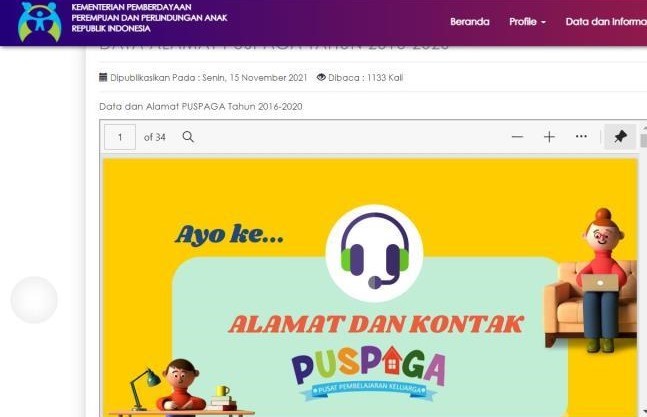 Kegiatan pengabdian masyarakat yang dilaksanakan pada Bulan Juli 2021 sebagai rangkaian Peringatan Hari Anak Nasional 2021 ini  menggunakan metode ceramah dan tanya jawab.  Tahapan dalam kegiatan edukasi ini adalah sebagai berikut:Tahap Analisis masalah.Analisis masalah dilakukan  melalui studi literatur tentang masalah pengasuhan anak di masa pandemi Covid-19 baik dari sisi anak maupun orang tua/keluarga. Kemudian hasil analisis tersebut digunakan sebagai dasar dalam membuat perencanaan program komunikasi.Tahap Perencanaan Program Komunikasi  (PPK). Perencanaan Program komunikasi (PPK) merupakan upaya membuat rancangan pelaksanaan suatu program komunikasi untuk mengkampanyekan,menyosialisasikan atau mempromosikan suatu produk (program, barang, jasa atau lembaga) kepada khalayak sasarannya dengan harapan tercapainya tujuan PPK yang telah ditetapkan (Hamad, 2015). Pada Tahap ini Tim pada Asisten Deputi (Asdep) Pemenuhan Hak Anak atas Pengasuhan dan Lingkungan, Kemen PPPA bersama tim orami melaksanakan rapat koordinasi dalam rangka persiapan kegiatan, yang meliputi:Perencanaan sumber/komunikatorPada tahap ini ditentukan siapa sumber/komunikator yang akan menyampaikan pesan ke masyarkat. Kegiatan pengabdian masyarakat ini mengangkat tema Pengasuhan Anak di Masa Pandemi sehingga sumber/komunikator yang dipilih adalah ahli kesehatan dan psikolog.Perencanaan PesanIsi pesan yang disampaikan sebagai transfer pengetahuan kepada masyarakat. Pesan yang akan disampaikan adalah terkait tema kegiatan dan dibuat semenarik mungkin menggunakan visual maupun audio visual. Pemateri akan menggunakan gambar dan desain yang menarik dalam materi power pointdan juga menggunakan materi pendukung  berupa video edukasi Layanan PUSPAGA dan Video edukasi Pengasuhan. Dengan video edukasi diharapkan peserta dapat mudah memahami. Menurut(Hikmawati, Kamid, 2013), hal yang mempengaruhi ingatan manusia adalah 10%  dari yang dibaca, 20% dari yang didengar, 30% dari yang dilihat, 50% dari yang dilihat dan didengar, 70% dari yang diucapkan dan 90% dari yang diucapkan dan lakukan.	Perencanaan MediaKhalayak sasaran dari kegiatan pengabdian masyarakat ini adalah para orang tua atau keluarga di Indonesia, yang diinformasikan melalui penyebaran flyerdi media sosial khususnya pada komunitas Orami yang berada di 75 kota di Indonesia agar mereka memiliki pengetahuan untuk mengasuh anak di masa pandemi Covid-19. Agar kegiatan ini dapat ditonton oleh lebih banyak masyarakat khususnya para orang tua, maka kegiatan ini juga ditayangkan di youtube Kemen PPPA.Selain itu, juga mengundang berbagai media, serta membuat press release untuk di unggah di website Kemen PPPA dan dikirim ke media.Tahap Pelaksanaan Kegiatanterdapat beberapa langkah yang dilakukan, Tahap Evaluasi kegiatanahap evaluasi kegiatan dilakukan untuk mendapatkan umpat balik dari peserta dalam mengukur efektifitas  kegiatan yang dilaksanakan secara daring melalui webinar menggunakan zoom meeting. Evalusi dilakukan dengan pengisian angket/kuesioner yang dibuat dengan aplikasi google form dan di berikan pada peserta di . 		Edukasiengasuhan Anakdi Masa Pandemi Gambar .Tahapan Edukasi Pengasuhan Anak di Masa Pandemi HASIL DAN PEMBAHASANKegiatan tersebut dilaksanakan pada tanggal 29 Juli 2021  secara daring melalui zoom meeting dan live youtube Kemen PPPA. Berdasarkan daftar hadir yang dibagikan kepada peserta  di ruang zoom meeting, kegiatan ini diikuti oleh 220 peserta dan 33 peserta yang menonton melalui youtube sehingga total peserta berjumlah 253 orang. Peserta terdiri dari masyarakat umum (orang tua), guru, pengelola PUSPAGA, Kementerian/Lembaga terkait dan lembaga masyarkat yang berprofesi sebagai penyuluh, pekerja sosial, dan relawan, serta dinas Pemberdayaan Perempuan dan Perlindungan Anak di daerah. Adapun tahapan pelaksanaan Edukasi Pengasuhan Anak di Masa Pandemi ini adalah:1. Tahap Analisis MasalahTahap ini adalah langkah pertama yang dilakukan tim pengabdian masyarakat sebelum memutuskan bentuk kegiatan dan program komunikasi yang akan dilakukan ke masyarakat.  pengasuhan anak menjadi salah satu masalah yang dihadapi keluarga  pandemi Covid-19.Orang tua atau keluarga perlu dikuatkan resiliensinya dalam menghadapi kondisi di masa pandemi ini agar terhindar dari stres melalui peningkatan pengetahuan atau kapasitasnya dalam pengasuhan anak, khususnya terkait pencegahan dan penanganan Covid-19 pada anak dan  membangun resiliensi keluargaHal tersebut dilakukan melalui kegiatan webinar pengasuhan anak di masa 2. Tahap Perencanaan Program KomunikasiPada tahap ini, Tim pengabdian masyarakat melaksanakan rapat koordinasi untuk mempersiapkan pelaksanaan  program komunikasi ke masyarakat yaitu: Anak di Masa Pandemi. Rapat koordinasi ini dilaksanakan sebanyak 3 kali yaitu pada tanggal 28 Juni, 16 Juli  dan 28 Juli 2021. Pada Rapat terakhir tanggal 28 Juli merupakan gladi bersih untuk memastikan semua perencanaan yang sudah dibuat dapat terlaksana dengan baik. Rapat koordinasi membahas perencanaan program komunikas sebagai berikut:Sumber atau komunikatorSumber atau komunikator dalam webinar ini adalah dua orang ahli yaitu ahli dibidang kesehatan dan psikologselaku narasumber untuk mengedukasi masyarakat khususnyaorang tua atau keluarga terkait pengasuhan anak di masa pandemi, yaitu Ibu Rini Sekartini selaku Ketua Ikatan Dokter Anak Indonesia DKI Jakarta sekaligus juga dokter spesialis anak di Rs. Bunda Jakarta dan Ibu Arida Nuralita selaku Koordinator PUSPAGA Jawa Tengah yang juga berprofesi sebagai psikolog.Perencanaan PesanPesan yang disampaikan oleh Narasumber yaitu:Ibu Rini Sekartini menyampaikan tema pengasuhan anak di masa pandemi dengan menyampaikan isi pesan terkait apa yang harus dilakukan orang tua dalam pencegahan dan penanganan covid-19, perlunya vaksinasi pada anak dan bagaimana mengoptimalkan tumbuh kembang anak di masa pandemi. Sedangkan Narasumber kedua, Ibu Arida  menyampaikan tema Menjadi Keluarga Tangguh di Masa Pandemi yang menyampaikan isi pesan terkait bagaimana dampak pandemi dan membangun resiliensi dalam keluarga. Pada awal acara ditayangkan video edukasi layanan PUSPAGA  untuk mempromosikan layanan yang diinisiasi oleh pemerintah ini. PUSPAGA melayani keluarga di Indonesia untuk menguatkan kapasitas orang tua dalam pengasuhan anak serta video edukasi pengasuhan anak yang disampaikan oleh Menteri PPPA, Bintang Puspayoga.Perencanaan MediaUntuk promosi dan publikasi kegiatan ini dibuatkan flyer kegiatan untuk disebar ke masyarakat khususnya orang tua atau keluarga di Indonesia yang di sebar atau dipublikasikan melalui media sosial orami dan Kemen PPA, live youtube Kemen PPP, mengundang media cetak dan online, membuat press release dan publikasi di website Kemen PPPA.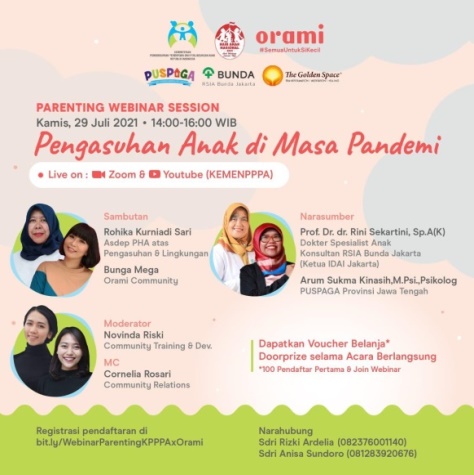 Gambar .Flyer Kegiatan Edukasi Pengasuhan Anak di Masa Pandemi 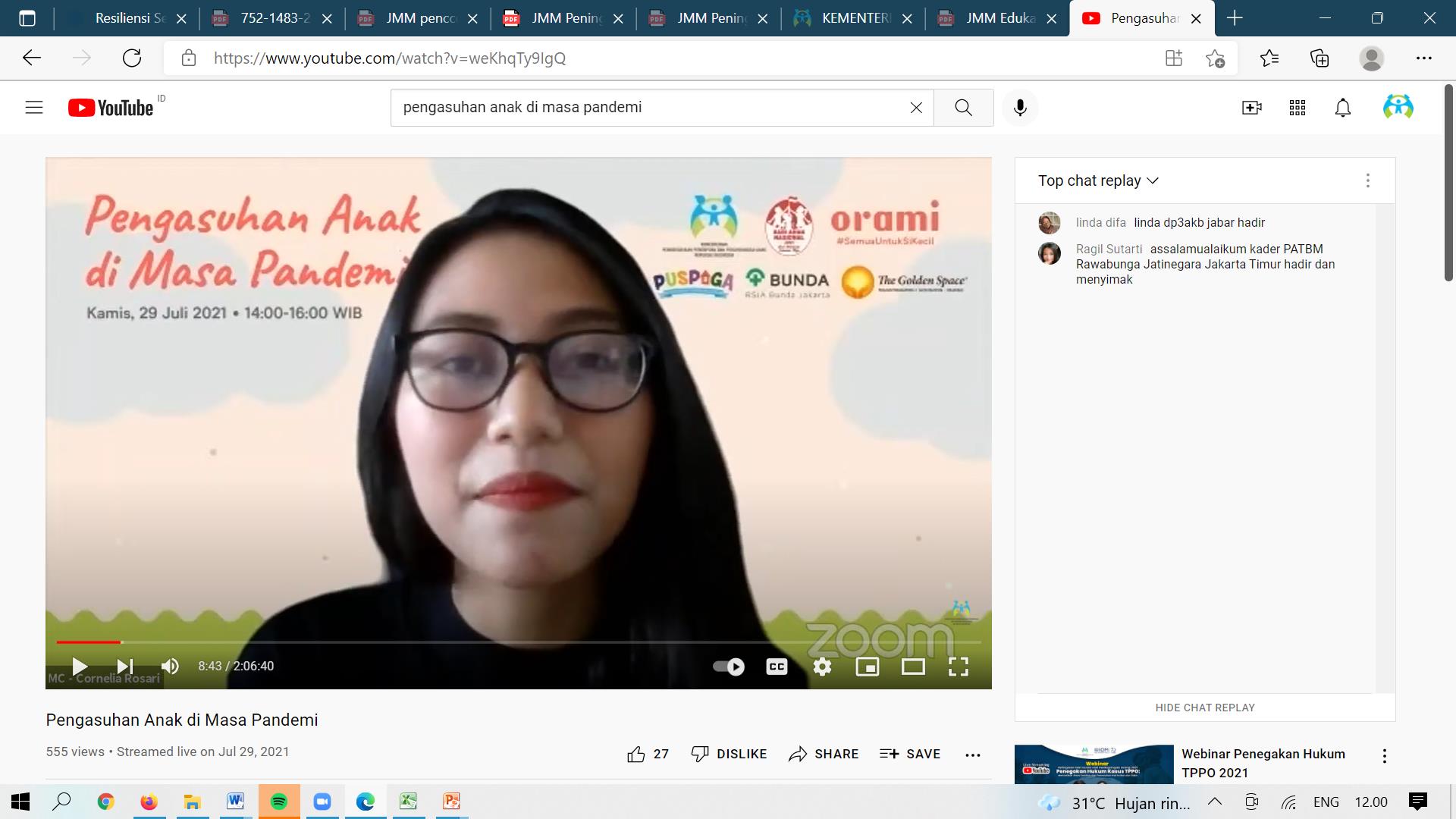 Gambar .Penayangan langsung di youtube Kemen PPPA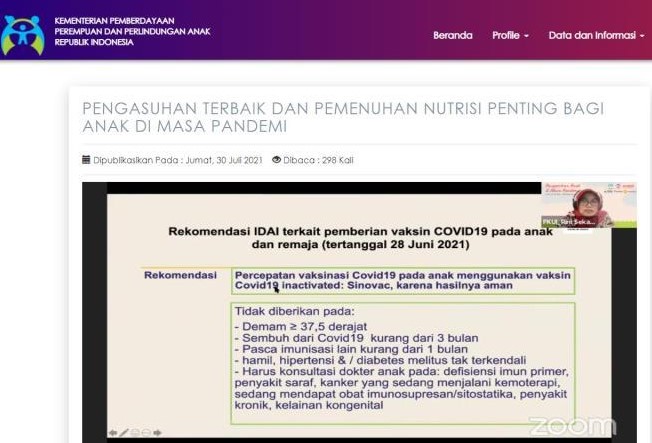 Gambar . Publikasi Kegiatan di Website Kemen PPPATahap Pelaksanaan Kegiatan 	Tahapan berikutnya adalah tahap pelaksanaan kegiatan Edukasi Pengasuhan Anak di Masa Pandemi,  yang dilaksanakan pada tanggal 29 Juli 2021 dalam rangka Peringatan Hari Anak Nasional 2021, sebagai berikut:Kegiatan diawali dengan penayangan video edukasi layanan PUSPAGA dan pengasuhan anak.Selanjutnya sambutan oleh Bunga Mega, Head of Orami Community.Dalam sambutannya, Ibu Bunga menyampaikan bahwa selama pandemi orang tua harus semakin proaktif mendorong anak agar lebih sadar menjaga kesehatan diri.Orang tua juga harus semakin kompak untuk membuat suasana yang hangat di rumah supaya anak tidak merasa bosan.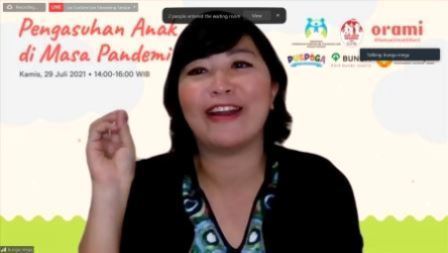 Kemudian, dilanjutkan dengan sambutan dan Pembukaan oleh Asisten Deputi Pemenuhan Hak Anakatas Pengasuhan dan Lingkungan, Kemen PPA, Rohika Kurniadi Sari.Ibu Rohika menyampaikan harapannya agar pemerintah, lembaga masyarkat, dunia usaha dan media terus bergandeng tangan membantu memberikan pengetahuan kepada keluarga dan masyarakat.Rohika juga berharap PUSPAGA sebagai garda terdepan keluarga dapat meningkatkan peran dan kapasitasnya di masa pandemi ini mendorong para orang tua agar mampu menjadi pengasuh terbaik bagi anak.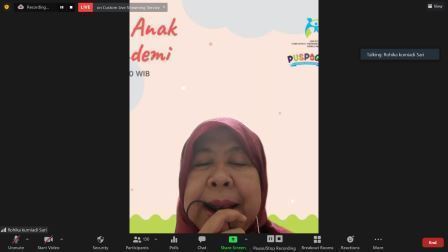 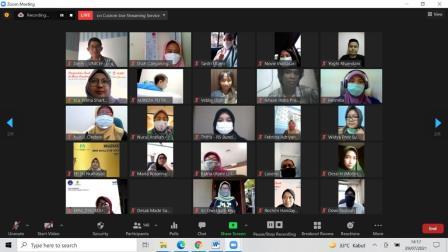 Tahap selanjutnya adalah penyampaian materi oleh narasumber. Narasumber pertama, Prof. Dr. dr. Rini Sekartini SpA(K), membawakan materi mengenai apa yang harus dilakukan orang tua dalam pencegahan dan penanganan Covid-19 pada anak, perlunya vaksinansi pada anak, dan bagaimana mengoptimalkan tumbuh kembang anak selama masa pandemi.Pengasuhan orang tua dapat membentuk karakter disiplin anak(Utami, F., 2021). Para ahli psikolog anak menghimbau orang tuamemberikan  informasi yang tepat mengenai Covid-19 kepada anak melalui cara yang mudah dipahami sesuai usianya(Ahsani, 2020). 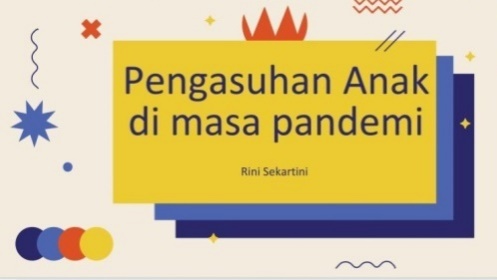 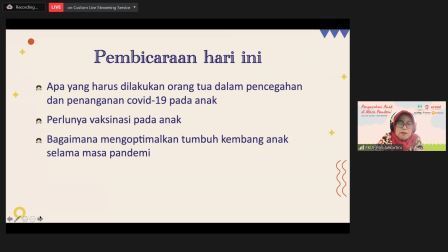 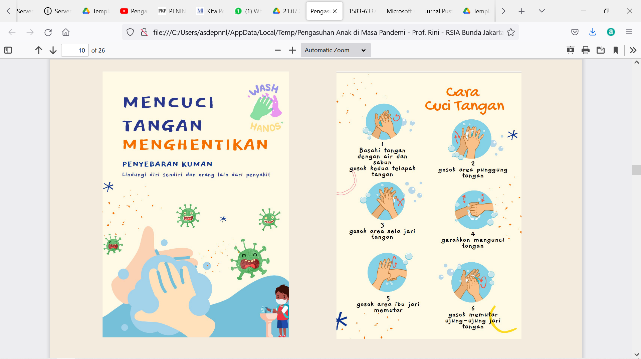 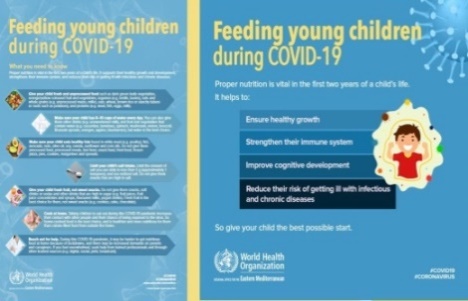 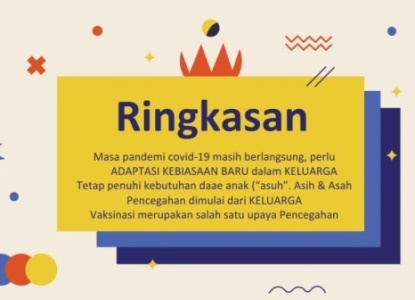 		ilanjutkan dengan narasumber kedua, oleh Arida Nuralita, S.psi, M.A, Psikolog.Dengan judul materi Menjadi Keluarga Tangguh di Masa Pandemi.Ibu Arida menjelaskan bagaimana membangun resiliensi dalam keluarga di tengah kondisi Covid-19, diantaranya dengan memberikan tips membangun komunikasi positif dengan anak.Komunikasi dalam keluarga, yakni orang tua dan anak  sangat penting karena merupakan dasar untuk perkembangan emosi anak sehingga anak berhasil melewati masa transisinya mulai dari masa kecil, remaja hingga dewasa(Lubis, M.S.I., Nuraflah, C.A, & Hanum, 2021). 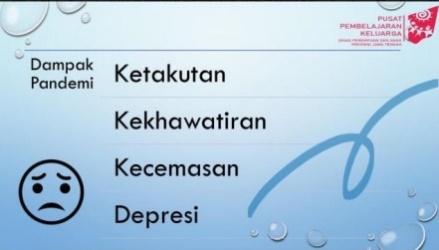 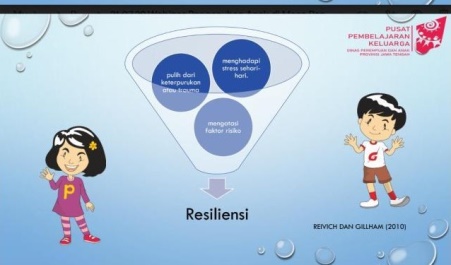 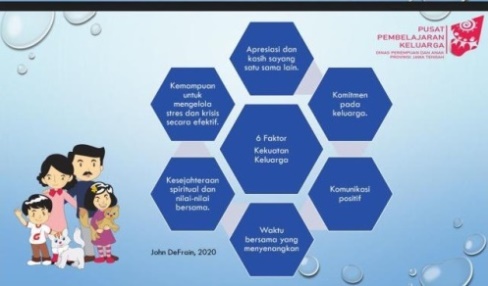 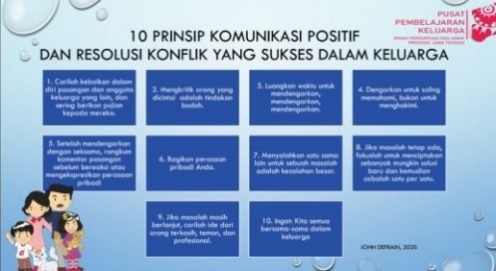 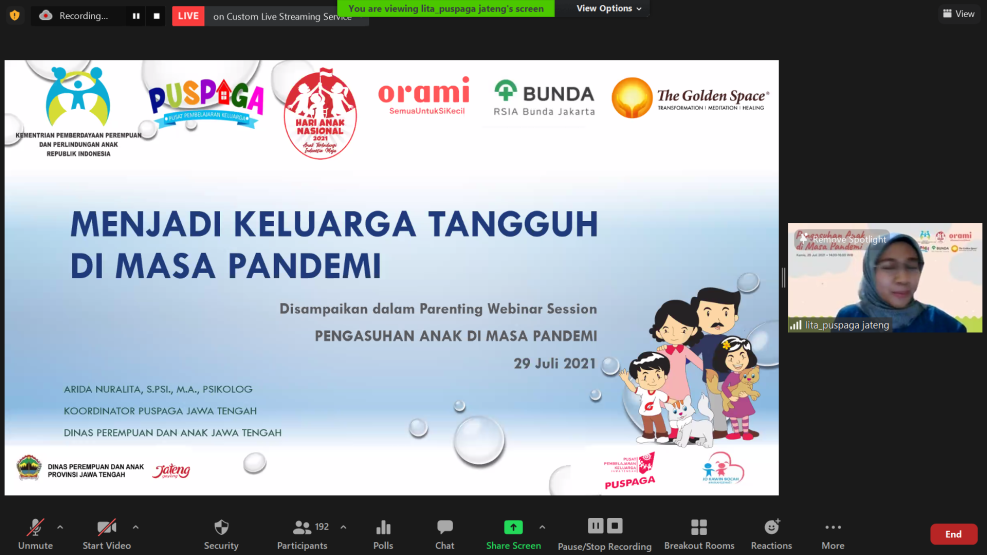 Acara selanjutnya adalah sesi tanya jawab dengan peserta. Peserta terlihat antusias dibuktikan banyaknya pertanyaan dari peserta baik langsung ataupun melalui chat room.12 penanya terbaik mendapatkan paket kesehatan dari orami dan The Golden Space, selaku sponsor dalam kegiatan webinar.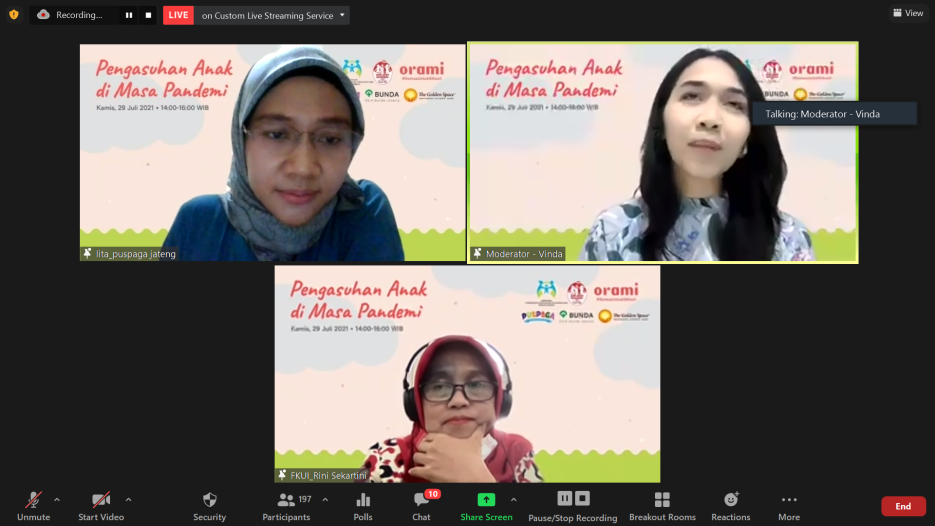 Setelah itu, dilanjutkan dengan games K-Hoot, 3 pemenang mendapatkan hadiah dari sponsor.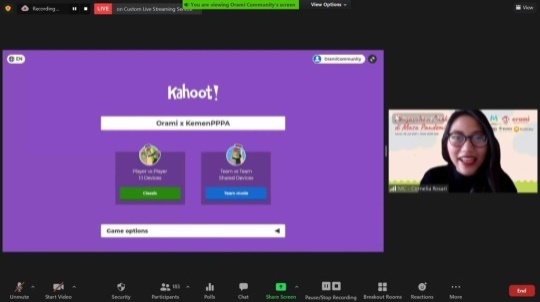 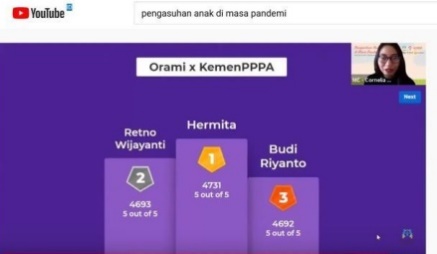 Gambar .SesiGames K-hootEvaluasiPada tahap evaluasi peserta diberi angket atau kuesioner dalam bentuk google form.Evaluasi terhadap kegiatan dilakukan untuk mengukur sejauh mana keberhasilan pelaksanaan kegiatan pengabdian masyarakat ini.Sebanyak 61 orang memberikan feedback/umpan balik.Kuesioner evaluasi yang digunakan dalam metode ini yaitu terkait materi pengasuhan anak di masa pandemi, yaitu (1) materi yang disampaikan jelas dan mudah untuk diikuti; sebanyak 59% menyatakan materi sangat jelas dan mudah diikuti, 34% menyatakan jelas dan mudah diikuti dan 7% menyatakan cukup jelas dan mudah diikuti; (2) materi yang didapatkan bermanfaat (sesuai dengan harapan dan kebutuhan), sebanyak 57% menyatakan  materi sangat bermanfaat, 38% menyatakan materi bermanfaat dan 3% menyatakan cukup bermanfaat.; (3) kegiatan ini sesuai kebutuhan dan tepat sasaran, sebanyak 57% menyatakan kegiatan sangat sesuai dan tepat sasaran, 36% menyatakan sesuai dan tepat sasaran dan 7% menyatakan cukup sesuai dan tepat sasaran.Tabel .Feedback dari peserta terkait kebutuhan materiSIMPULAN DAN SARANEdukasi pengasuhan anak di masa pandemi berjalan dengan baik dan cukup efektif dalam meningkatkan pengetahuan peserta terkait pencegahan, penanganan covid-19 bagi anak  dan membangun resiliensi keluarga dalam kondisi pandemi, serta mempromosikan lembaga layanan Pusat Pembelajaran Keluarga (PUSPAGA).Dari hasil angket yang diisi peserta sebanyak 59% menyatakan materi sangat jelas dan mudah diikuti, 57% menyatakan  materi sangat bermanfaat, dan 57% menyatakan kegiatan sangat sesuai dan tepat sasaran, serta sebanyak 95% peserta mengetahui layanan PUSPAGA.Diharapkan ada keberlanjutan dari kegiatan ini dengan tema pengasuhan yang berbeda untuk terus meningkatkan pengetahuan atau kapasitas orang tua atau keluarga dalam mengasuh anak.Selain itu, pertanyaan kuis diharapkan dapat ditambah sesuai dengan materi yang disampaikan narasumber.Perpanjangan waktu kegiatan juga diperlukan agar peserta mempunyai waktu yang lebih banyak untuk bertanya sekaligus berkonsultasi.UCAPAN TERIMA KASIHTim penulis mengucapkan terima kasih kepada Orami atas kerjasamanya dengan Asisten Deputi Pemenuhan Hak Anak atas Pengasuhan dan Lingkungan, Kemen PPPA dalam pelaksanaan keiatan Edukasi Pengasuhan Anak di Masa Pandemi ini. Dan juga kepada semua Pihak yang telah berkontribusi yaitu, PUSPAGA Jawa Tengah, RSIA Bunda Jakarta, serta The Golden Space, organisasi global yang bergerak di bidang kesehatan, kesejahtaraan holistik, meditasi dan healing sehinga acara ini dapat berjalan lancar untuk meningkatkan kualitas keluarga Indonesia dalam pengasuhan khususnya di masa pandemi Covid-19. Anak terlindungi Indonesia Maju.DAFTAR RUJUKANAhsani, E. L. F. (2020). Strategi Orang Tua Dalam Mengajar Dan Mendidik Anak Dalam Pembelajaran at The Home Masa Pandemi Covid-19 Selama Pandemi. STAINU Purworejo: JurnalAl_Athfal, 3(1), 37–46.Delvira, Bahrun, Rizka, S.M., Israwati, & R. (2021). Peran Keluaga dalam Membentuk Karakter Anak Usia Dini di Masa Pandemi Covid-19. Jurnal Ilmiah Mahasiswa Pendidikan Anak Usia Dini (JIM PAUD) Vol.6,6(4), 10–19.Dewi, P.A.S.C & Khotimah, H. (2020). Pola Asuh Orang Tua Pada Anak di Masa Pandemi Covid-19. Seminar Nasional Sistem Informasi, 4, 2433–2441. https://jurnalfti.unmer.ac.id/index.php/senasif/article/view/324Erlin, F., Putra, I.D., & Hendra, D. (2020). Peningkatan Pengetahuan Siswa Dalam Pencegahan Penularan Covid-19. JMM (Jurnal Masyarakat Mandiri), 4(4), 663–669. https://doi.org/https://doi.org/10.31764/jmm.v4i4.2652Fernianti, A. (2022). Analisis Tingkat Stress Orang Tua Ketika Mengasuh Anak Selama Masa Pandemi. Jurnal Obsesi : Jurnal Pendidikan Anak Usia Dini, 6(3), 2276–2286. https://doi.org/10.31004/obsesi.v6i3.1932Hamad, I. (2015). Pengertian Perencanaan Program Komunikasi (PPK) (pp. 1–41). http://repository.ut.ac.id/4418/1/SKOM4206-M1.pdfHerdiana, I. (2019). Resiliensi Keluarga : Teori, Aplikasi Dan Riset. PSIKOSAINS (Jurnal Penelitian Dan Pemikiran Psikologi) UMG 2018, 14(1), 1. https://doi.org/10.30587/psikosains.v14i1.889Hikmawati, Kamid, S. (2013). Pengaruh Penggunaan Media Pembelajaran dan Gaya Kognitif Terhadap Hasil Belajar Matematika Siswa Kelas VIII Madrasah Tsanawiyah. Tekno-Pedagogi, 3(2), 1–11.Kemen PPPA, 2020. (2020). Profil Anak Indonesia 2020. In S. Anggraini (Ed.), Pemberdayaan Perempuan dan Perlindungan Anak (PPPA). Kementerian Pemberdayaan Perempuan dan Perlindungan Anak (Kemen PPPA) Dilarang.Kristiyani, V., & Khatimah, K. (2020). Pengetahuan tentang Membangun Resiliensi Keluarga ketika Menghadapi Pandemi Covid-19. Jurnal Pengabdian Masyarakat, 6(4), 232–237. https://ejurnal.esaunggul.ac.id/index.php/ABD/article/view/3557Lestari, P.D.A, & Ediati, A. (2021). Self Compassion dan Stres Pengasuhan Orang Tua di Masa Pandemi Covid-19. Jurnal Empati, 10(4), 270–276.Lubis, M.S.I., Nuraflah, C.A, & Hanum, A. (2021). Strategi Komunikasi Keluarga dalam Mengatasi Stress Belajar Online Anak Masa Pandemi Covid-19 di Desa Sei Rotan. Journal of Education, Humaniora and Social Sciences (JEHSS), 4(1), 140–144. https://doi.org/10.34007/jehss.v4i1.536Makdori, Y. (2021). IDAI: 1 dari 8 Kasus Positif Covid-19 di Indonesia adalah Anak.Prime, H., Wade, M., & Brown, D. (2020). Risk and resilience in family well-being during the COVID-19 pandemic. American Psychologist, 75(5), 631–643. https://doi.org/http://dx.doi.org/10.1037/amp0000660Solichah, N, & Shofiah, N. (2021). Mengapa Ketahanan Orangtua Diperlukan? Studi Fenomenologi Tingkat Resiliensi Orangtua Dalam Mendampingi Anak Belajar Dari Rumah. Psikoislamika : Jurnal Psikologi Dan Psikologi Islam, 18(1), 201–217. https://doi.org/10.18860/psikoislamika.v18i1.12197Susilowati, E, &, & Azzasyofia, M. (2020). The Parents Stress Level in Facing Children Study From Home in the Early of COVID-19 Pandemic in Indonesia. International Journal of Science and Society, 2(3), 1–12. https://doi.org/10.54783/ijsoc.v2i3.117Undang-Undang Republik Indonesia Nomor 23 Tahun 2014 tentang Pemerintahan Daerah. (2014).Utami, F., & P. I. (2021). Pengasuhan Keluarga terhadap Perkembangan Karakter Disiplin Anak Usia Dini. Jurnal Obsesi : Jurnal Pendidikan Anak Usia Dini, 5(2), 1777–1786. https://doi.org/10.31004/obsesi.v5i2.985UU Nomor Republik Indonesia Nomor 35 Tahun 2014 tentang Perubahan atas Undang-Undang Nomor 23 Tahun 2002 tentang Perlindungan Anak. (2014). UU Perlindungan Anak. https://peraturan.bpk.go.id/Home/Details/38723/uu-no-35-tahun-2014Wardani A, & Ayriza, Y. (2021). Analisis Kendala Orang Tua dalam Mendampingi Anak Belajar di Rumah Pada Masa Pandemi Covid-19. Jurnal Obsesi : Jurnal Pendidikan Anak Usia Dini, 5(1), 772–782. https://doi.org/10.31004/obsesi.v5i1.705Yuhenita N.N., & I. (2021). Tingkat Resiliensi Orang Tua dalam Mendampingi Anak Sekolah dari Rumah pada Masa Pandemi. Jurnal Basicedu, 5(6), 5336–5341. https://doi.org/https://doi.org/10.31004/basicedu.v5i6.1583 CopyrightYulianingsih, W., Suhanandi, Nugroho, R., & M. (2021). Keterlibatan Orangtua dalam Pendampingan Belajar Anak selama Masa Pandemi Covid-19. Jurnal Obsesi : Jurnal Pendidikan Anak Usia Dini, 5(2), 1138–1150. https://doi.org/10.31004/obsesi.v5i2.740ABSTRAKABSTRAKABSTRAKAbstrak:Kegiatan Edukasi Pengasuhan Anak ini bertujuan meningkatkan pengetahuan orang tua dalam mencegah dan menagani Covid-19 pada anak, membangun resiliensi keluarga,sertamempromosikan lembaga layanan Pusat Pembelajaran Keluarga(PUSPAGA).Mitra pengabdian masyarakat ini adalah orang tua atau keluarga.Kegiatan yang diikuti oleh 253 peserta ini dilakukan dengan metode ceramah dan tanya jawab. Hasil evaluasi kegiatan menunjukan 59% peserta menyatakan materi sangat jelas dan mudah diikuti, 57% menyatakan  materi sangat bermanfaat, dan 57% menyatakan kegiatan sangat sesuai dan tepat sasaran, serta sebanyak 95% peserta mengetahui layanan PUSPAGA.Kata Kunci: Pengasuhan; Anak; PandemiCovid-19Abstract: Parenting Education aims to increase parents' knowledge in preventing and handling Covid-19 in children, building family resilience, and promoting the Family Learning Center (PUSPAGA) service institution. These community service partners are parents or family. The activity which was attended by 253 participants was carried out using lecture and question and answer methods. The results of the evaluation of activities showed that 59% of participants stated that the material was very clear and easy to follow, 57% said the material was very useful, and 57% stated that the activities were very appropriate and on target, along 95% of participants know about the Family Learning Center (PUSPAGA) services.Keywords: Parenting; Child; Covid-19 pandemicAbstrak:Kegiatan Edukasi Pengasuhan Anak ini bertujuan meningkatkan pengetahuan orang tua dalam mencegah dan menagani Covid-19 pada anak, membangun resiliensi keluarga,sertamempromosikan lembaga layanan Pusat Pembelajaran Keluarga(PUSPAGA).Mitra pengabdian masyarakat ini adalah orang tua atau keluarga.Kegiatan yang diikuti oleh 253 peserta ini dilakukan dengan metode ceramah dan tanya jawab. Hasil evaluasi kegiatan menunjukan 59% peserta menyatakan materi sangat jelas dan mudah diikuti, 57% menyatakan  materi sangat bermanfaat, dan 57% menyatakan kegiatan sangat sesuai dan tepat sasaran, serta sebanyak 95% peserta mengetahui layanan PUSPAGA.Kata Kunci: Pengasuhan; Anak; PandemiCovid-19Abstract: Parenting Education aims to increase parents' knowledge in preventing and handling Covid-19 in children, building family resilience, and promoting the Family Learning Center (PUSPAGA) service institution. These community service partners are parents or family. The activity which was attended by 253 participants was carried out using lecture and question and answer methods. The results of the evaluation of activities showed that 59% of participants stated that the material was very clear and easy to follow, 57% said the material was very useful, and 57% stated that the activities were very appropriate and on target, along 95% of participants know about the Family Learning Center (PUSPAGA) services.Keywords: Parenting; Child; Covid-19 pandemicAbstrak:Kegiatan Edukasi Pengasuhan Anak ini bertujuan meningkatkan pengetahuan orang tua dalam mencegah dan menagani Covid-19 pada anak, membangun resiliensi keluarga,sertamempromosikan lembaga layanan Pusat Pembelajaran Keluarga(PUSPAGA).Mitra pengabdian masyarakat ini adalah orang tua atau keluarga.Kegiatan yang diikuti oleh 253 peserta ini dilakukan dengan metode ceramah dan tanya jawab. Hasil evaluasi kegiatan menunjukan 59% peserta menyatakan materi sangat jelas dan mudah diikuti, 57% menyatakan  materi sangat bermanfaat, dan 57% menyatakan kegiatan sangat sesuai dan tepat sasaran, serta sebanyak 95% peserta mengetahui layanan PUSPAGA.Kata Kunci: Pengasuhan; Anak; PandemiCovid-19Abstract: Parenting Education aims to increase parents' knowledge in preventing and handling Covid-19 in children, building family resilience, and promoting the Family Learning Center (PUSPAGA) service institution. These community service partners are parents or family. The activity which was attended by 253 participants was carried out using lecture and question and answer methods. The results of the evaluation of activities showed that 59% of participants stated that the material was very clear and easy to follow, 57% said the material was very useful, and 57% stated that the activities were very appropriate and on target, along 95% of participants know about the Family Learning Center (PUSPAGA) services.Keywords: Parenting; Child; Covid-19 pandemicAbstrak:Kegiatan Edukasi Pengasuhan Anak ini bertujuan meningkatkan pengetahuan orang tua dalam mencegah dan menagani Covid-19 pada anak, membangun resiliensi keluarga,sertamempromosikan lembaga layanan Pusat Pembelajaran Keluarga(PUSPAGA).Mitra pengabdian masyarakat ini adalah orang tua atau keluarga.Kegiatan yang diikuti oleh 253 peserta ini dilakukan dengan metode ceramah dan tanya jawab. Hasil evaluasi kegiatan menunjukan 59% peserta menyatakan materi sangat jelas dan mudah diikuti, 57% menyatakan  materi sangat bermanfaat, dan 57% menyatakan kegiatan sangat sesuai dan tepat sasaran, serta sebanyak 95% peserta mengetahui layanan PUSPAGA.Kata Kunci: Pengasuhan; Anak; PandemiCovid-19Abstract: Parenting Education aims to increase parents' knowledge in preventing and handling Covid-19 in children, building family resilience, and promoting the Family Learning Center (PUSPAGA) service institution. These community service partners are parents or family. The activity which was attended by 253 participants was carried out using lecture and question and answer methods. The results of the evaluation of activities showed that 59% of participants stated that the material was very clear and easy to follow, 57% said the material was very useful, and 57% stated that the activities were very appropriate and on target, along 95% of participants know about the Family Learning Center (PUSPAGA) services.Keywords: Parenting; Child; Covid-19 pandemicAbstrak:Kegiatan Edukasi Pengasuhan Anak ini bertujuan meningkatkan pengetahuan orang tua dalam mencegah dan menagani Covid-19 pada anak, membangun resiliensi keluarga,sertamempromosikan lembaga layanan Pusat Pembelajaran Keluarga(PUSPAGA).Mitra pengabdian masyarakat ini adalah orang tua atau keluarga.Kegiatan yang diikuti oleh 253 peserta ini dilakukan dengan metode ceramah dan tanya jawab. Hasil evaluasi kegiatan menunjukan 59% peserta menyatakan materi sangat jelas dan mudah diikuti, 57% menyatakan  materi sangat bermanfaat, dan 57% menyatakan kegiatan sangat sesuai dan tepat sasaran, serta sebanyak 95% peserta mengetahui layanan PUSPAGA.Kata Kunci: Pengasuhan; Anak; PandemiCovid-19Abstract: Parenting Education aims to increase parents' knowledge in preventing and handling Covid-19 in children, building family resilience, and promoting the Family Learning Center (PUSPAGA) service institution. These community service partners are parents or family. The activity which was attended by 253 participants was carried out using lecture and question and answer methods. The results of the evaluation of activities showed that 59% of participants stated that the material was very clear and easy to follow, 57% said the material was very useful, and 57% stated that the activities were very appropriate and on target, along 95% of participants know about the Family Learning Center (PUSPAGA) services.Keywords: Parenting; Child; Covid-19 pandemicAbstrak:Kegiatan Edukasi Pengasuhan Anak ini bertujuan meningkatkan pengetahuan orang tua dalam mencegah dan menagani Covid-19 pada anak, membangun resiliensi keluarga,sertamempromosikan lembaga layanan Pusat Pembelajaran Keluarga(PUSPAGA).Mitra pengabdian masyarakat ini adalah orang tua atau keluarga.Kegiatan yang diikuti oleh 253 peserta ini dilakukan dengan metode ceramah dan tanya jawab. Hasil evaluasi kegiatan menunjukan 59% peserta menyatakan materi sangat jelas dan mudah diikuti, 57% menyatakan  materi sangat bermanfaat, dan 57% menyatakan kegiatan sangat sesuai dan tepat sasaran, serta sebanyak 95% peserta mengetahui layanan PUSPAGA.Kata Kunci: Pengasuhan; Anak; PandemiCovid-19Abstract: Parenting Education aims to increase parents' knowledge in preventing and handling Covid-19 in children, building family resilience, and promoting the Family Learning Center (PUSPAGA) service institution. These community service partners are parents or family. The activity which was attended by 253 participants was carried out using lecture and question and answer methods. The results of the evaluation of activities showed that 59% of participants stated that the material was very clear and easy to follow, 57% said the material was very useful, and 57% stated that the activities were very appropriate and on target, along 95% of participants know about the Family Learning Center (PUSPAGA) services.Keywords: Parenting; Child; Covid-19 pandemic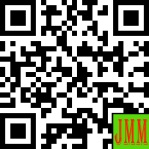 Article History:Received: DD-MM-20XXRevised  : DD-MM-20XXAccepted: DD-MM-20XXOnline    : DD-MM-20XX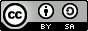 This is an open access article under the CC–BY-SA licenseThis is an open access article under the CC–BY-SA licenseNo.Topik terkait Pengasuhan1.Literasi digital bagi anak-anak2.Sharing dari keluarga yang terdampak Covid-193.Cara mengatasi anak yang mengalami bulliying oleh temannya4.Tips-tips pengasuhan anak di masa pandemi5.Peran Ayah dalam mengasuh anak di masa pandemi6.Pola asuh anak terkait peran ayah dan ibu yang berbeda pendapat akibat tekanan pandemi7.Materi penguatan kapasitas diri Ayah Bunda dalam pola asuh anak di masa pandemi8.Kegiatan bermain bersama keluarga untuk membangun kelekatan di masa pandemi9.Bagaimana mengatasi stres di masa pandemi10.Pengasuhan sesuai prokes11.Bagaimana pengasuhan bagi anak-anak di panti sosial12.Materi tumbuh kembang anak13.Keharmonisan rumah tangga14.Pelayanan hak anak di masa pandemi15.Penanganan jika anak sudah terkena Covid dan kiat-kiat orang tua dalam pengobatan anak di masa isolasi di rumah16.Kesehatan mental di masa pandemi untuk menaikan sistem imun